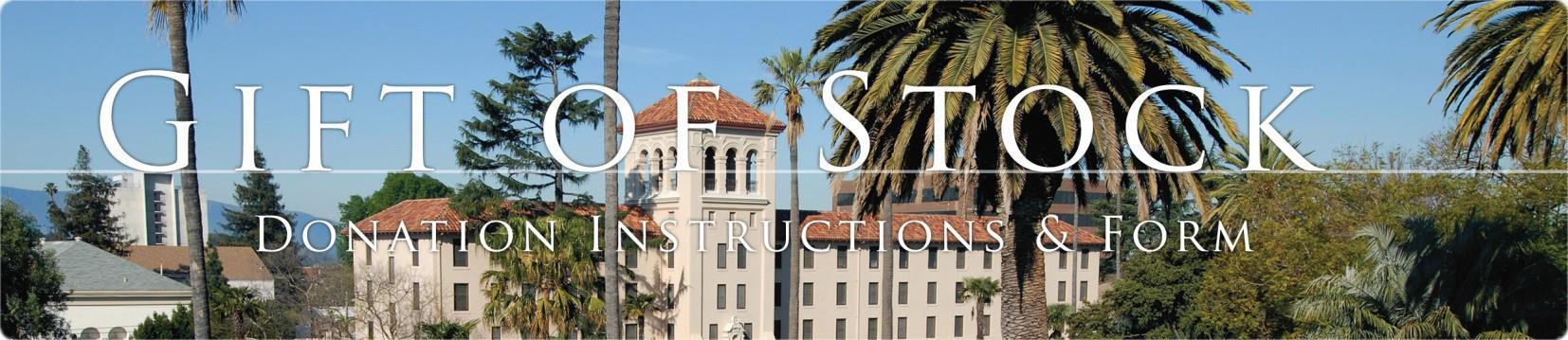 Thank you for making a stock gift to Santa Clara!  The University greatly values the generosity of alumni and friends, which sustains and enhances our academic programs, campus facilities, and many ongoing outreach initiatives in the community.  To ensure your gift is quickly and accurately processed, please complete this form and return to the attention of Valerie Calvano by fax or email.SCU Stock Gift CoordinatorValerie CalvanoTelephone: (408) 554-4994Fax: (408) 554-6842Email: vcalvano@scu.eduStock Given by:Name:	 	 Address:City, State and Zip:Phone:	Email:Stock Gift Information:Stock Name	CUSIP No.   	  Stock Symbol	Number of shares   	 Gift designated to:   		SCU’s Portsmouth Account InformationDTC #: 0443 ACCOUNT:  6PH-120189PHONE: (415) 543-8500 FAX (415) 764-1064CONTACT: Dennis Collins dennisc@portsmouthfinancial.comBroker Transfer Instructions:If using your own broker, please provide the broker’s information.Stock brokerage firm: 	 Stock broker’s name:  	 Stock broker’s phone number:  	Acceptance of restricted stock must be approved by the University’s Vice President of Administration and Finance (or their designee) and the Vice President of University Relations (or their designee).  For more information, please contact Valerie Calvano at (408) 554-4994.Santa Clara University · Development Office · 500 El Camino Real · Santa Clara, CA 95053-1400